Załącznik 1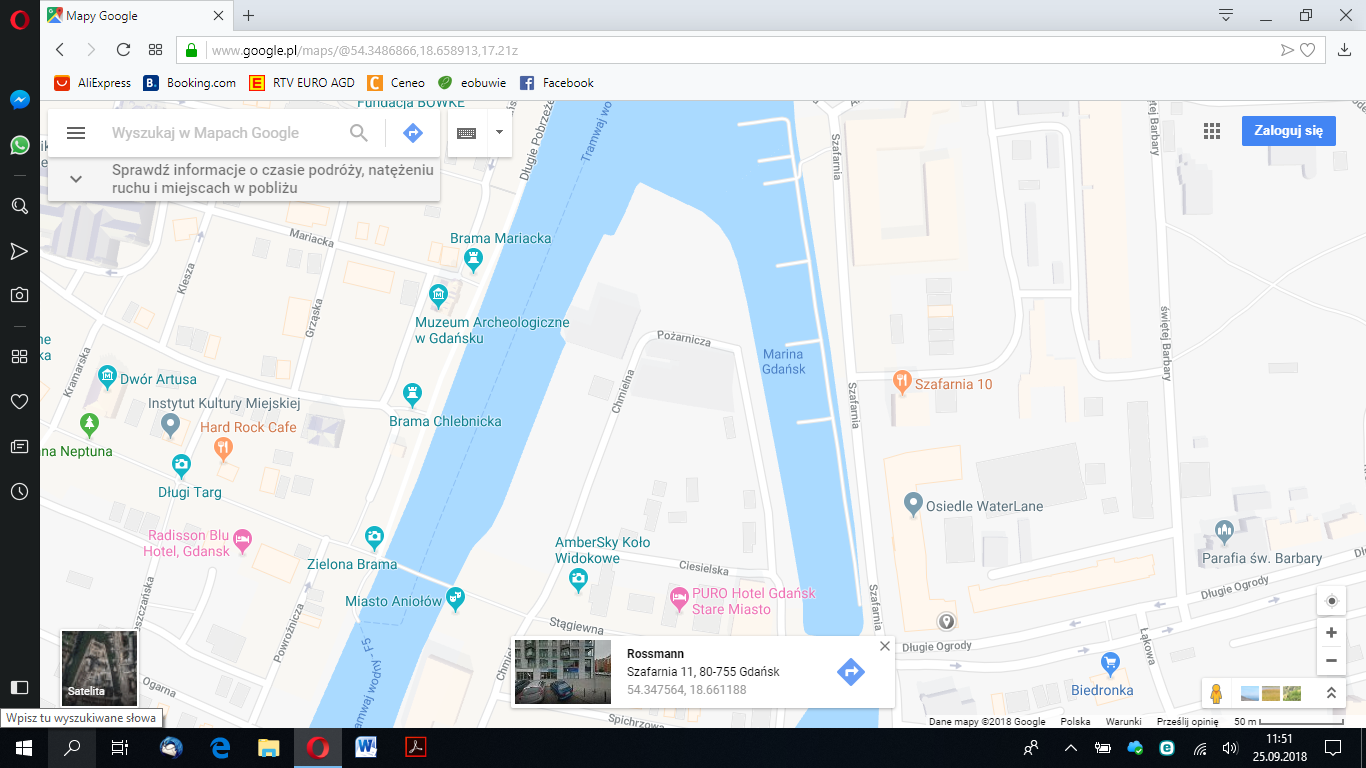 